附件2路线图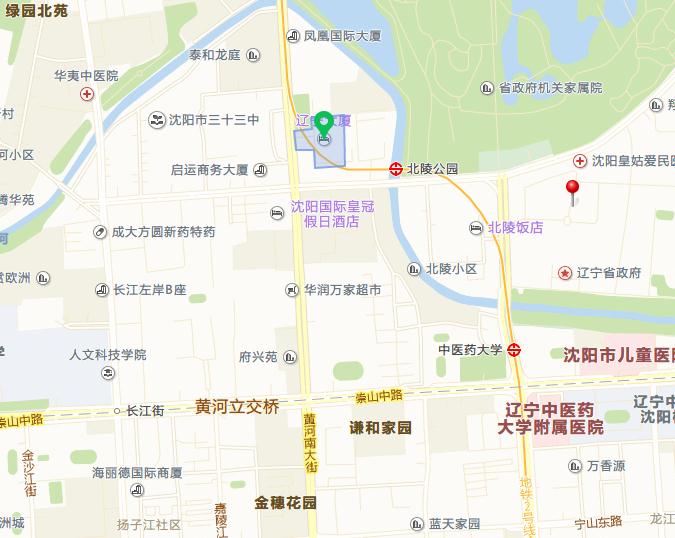 